Сумська міська радаВиконавчий комітетРІШЕННЯРозглянувши подання Управління «Служба у справах дітей» Сумської міської ради, відповідно до статей 56, 74, 76 Цивільного кодексу України, статті 11 Закону України «Про забезпечення організаційно-правових умов соціального захисту дітей-сиріт та дітей, позбавлених батьківського піклування», пунктів 26, 30, 50, 57 Порядку провадження органами опіки та піклування діяльності, пов’язаної із захистом прав дитини, затвердженого постановою Кабінету Міністрів України від 24.09.2008 № 866 «Питання діяльності органів опіки та піклування, пов’язаної із захистом прав дитини», керуючись підпунктом 8 пункту «б» статті 32, підпунктом 4 пункту «б» частини першої статті 34, частиною першою статті 52 Закону України «Про місцеве самоврядування в Україні», Виконавчий комітет Сумської міської радиВИРІШИВ:1. Призначити ОСОБА_1, ДАТА_1 року народження, опікуном над житлом малолітньої ОСОБА_2, ДАТА_2 року народження, яке розташоване за адресою: АДРЕСА_1, та належить дитині на праві власності.2. Визнати таким, що втратив статус дитини-сироти, малолітнього ОСОБА_3, ДАТА_3 року народження, на підставі рішення Ковпаківського районного суду м. Суми від 12.08.2021 року (справа № ІНФОРМАЦІЯ_1) про усиновлення.3. Припинити опіку над ОСОБА_3, ДАТА_3 року народження, у зв’язку з передачею дитини усиновлювачам.4.  Визнати підпункт 1.1 пункту 1 та підпункт 3.2 пункту 3 рішення Виконавчого комітету Сумської міської ради від 04.12.2020 № 564 «Про надання статусу дитини-сироти, дитини, позбавленої батьківського піклування, встановлення опіки, піклування та призначення опікунів, піклувальників над дітьми, влаштування дитини на повне державне забезпечення» такими, що втратили чинність.В.о. міського голови                                                                      Ю.А. Павлик Подопригора 701-915Надіслати: Подопригорі В.В.- 3 екз.   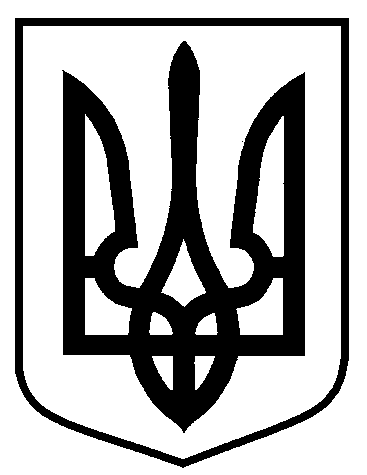 від 12.10.2021 № 618Про призначення опікуна над житлом дитини, визнання дитини такою, що втратила статус дитини-сироти, припинення опіки над дитиною, визнання деяких підпунктів рішення виконавчого комітету Сумської міської ради такими, що втратили чинність